HW34 – Royal Indian Wedding Invitation VideoSlide 1: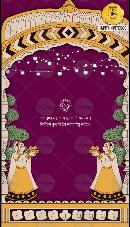 Ganpati IconGanpati ShlokaSlide 2: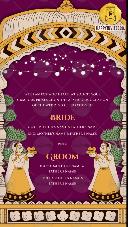 With an ecstatic heart, we solicit your
gracious presence on the auspicious occasion
of the Wedding Celebration ofBride Name:Bride’s Grandparents Name:Bride’s Parents Name:WedsGroom Name:Bride’s Grandparents Name:Bride’s Parents Name:Whose name should come first? (Bride/Groom):Slide 3: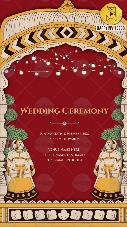 Event Title: Wedding CeremonyDate:Day:Time:Venue:Slide 4: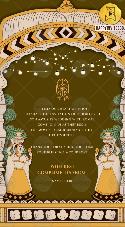 It fills our heart with joy to share the invitation of our beloved
son Aayush’s wedding with Komal.
Come join us as they begin the most special journey of their
life together.Thank You for sharing your time, your blessings & your loveWith best compliments from:Names Here